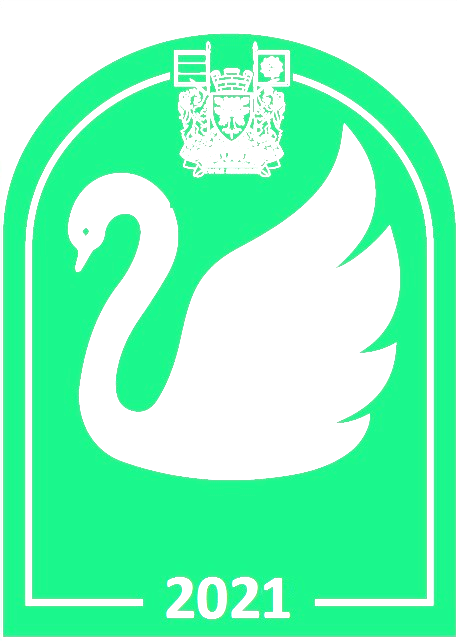 На основу Одлуке о установљењу манифестације „Бели лабуд“ („Сл.гл. општине Горњи Милановац“ бр.16/2018) Општинска управа општине Г.Милановац   расписујеК О Н К У Р С    За учешће на манифестацији „Бели лабуд“ за најлепше уређено:Сеоско двориштеГрадско двориштеБалкон– терасуДвориште објекта колективног становањаПростор око пословног објектаШколско двориштеПројекат уређења зелених површина ,,Михајло Симовић”Право учешћа на конкурсу имају држаоци парцела и објеката на територији општине Горњи Милановац, под  условом да у претходних 5 година нису награђивани овом наградом у категорији за коју конкуришу.Пријава за учешће на конкурсу треба да садржи следеће податке: име и презиме подносиоца пријаве, адресу, број телефона, назнаку категорије у којој учествује и локацију где се двориште, односно тераса, налазе.Подносилац пријаве њеним подношењем одобрава организатору Mанифестације „Бели лабуд“, Канцеларији за заштиту животне средине општинске управе општине Горњи Милановац, прављење фотографија и видео-снимака на локацији и њихово коришћење на церемонији доделе награда, односно издавања публикација везаних за одржавање манифестације „Бели лабуд“.          Сви учесници који испуњавају услове за учешће на конкурсу биће, на основу      Одлуке о установљењу манифестације „Бели лабуд“ („Сл.гл. општине Горњи Милановац“ бр.16/2018), у складу са прописаним критеријумима бодовани и награђени.Конкурс је отворен 15 дана од дана оглашавања.Пријава се може извршити на писарници Општинске управе или  електронским путем на е-маил Канцеларије за заштиту животне средине: ekoloska@gornjimilanovac.rs, као и пријавом путем телефона на број: 032-515-0546.